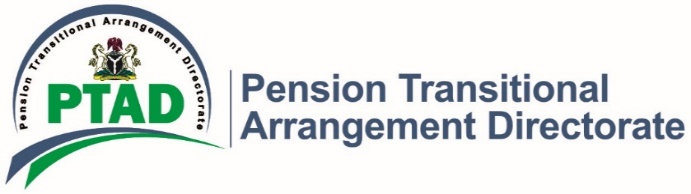 Dates and Venues for Parastatal Pensioner Verification Exercise for pensioners and Next of Kin (NoK) in the South East, North West and North Central geopolitical zonesS/NGeo-Political ZoneLocationVerification DatesVerification DatesVerification DatesCenter NameCenter AddressS/NGeo-Political ZoneLocationStart DateEnd DateTimeCenter NameCenter Address1.South-EastEnugu26/08/201904/09/20198:00 am to 4:00 pm Daily Excluding SundaysEnugu Center 1University of Nigeria, Enugu Campus, Enugu.1.South-EastEnugu26/08/201904/09/20198:00 am to 4:00 pm Daily Excluding SundaysEnugu center 2Good Shepherd Hall, Anglican Seminary, No. 1 Achi street, Independent layout, Enugu1.South-EastAwka26/08/201931/08/20198:00 am to 4:00 pm Daily Excluding SundaysAwkaHoly Wood Event Centre, Plot 27, Enugu-Onitsha Express way, Awka.1.South-EastOwerri26/08/201931/08/20198:00 am to 4:00 pm Daily Excluding SundaysOwerriCATOL, Anglican hall, Near Imo State University, Owerri.2.North-WestKaduna 23/09/201902/10/20198:00 am to 4:00 pm Daily Excluding SundaysKaduna Center 1Arewa House, No. 1 Rabah Road, Ungwan Sarkin Musulmi, Kaduna2.North-WestKaduna 23/09/201902/10/20198:00 am to 4:00 pm Daily Excluding SundaysKaduna Center 2Daakhole Angels Multipurpose even centre, No. 21A Yakowa High way, Mahuta, Kaduna2.North-WestKano23/09/201928/09/20198:00 am to 4:00 pm Daily Excluding SundaysKanoMaharba Events place, Tarauni, Kano2.North-WestSokoto23/09/201928/09/20198:00 am to 4:00 pm Daily Excluding SundaysSokotoHidima Conference Centre, Bodinga Road, Along Sidi Mamman Farm, Sokoto3.North-CentralAbuja21/10/201930/10/20198:00 am to 4:00 pm Daily Excluding SundaysAbuja Center 1H&C Event Centre, behind Zoological Garden Garki, Area 1, Abuja3.North-CentralAbuja21/10/201930/10/20198:00 am to 4:00 pm Daily Excluding SundaysAbuja Center 2Holy Trinity Event Centre., 36 Aguyi Ironsi Street, Maitama, Abuja3.North-CentralMinna 21/10/201930/10/20198:00 am to 4:00 pm Daily Excluding SundaysMinna Posh Garden Marquee, Plot 12 Eastern Bye-pass (Beside Hausa Block Industry) Minna.3.North-CentralIlorin21/10/201926/10/20198:00 am to 4:00 pm Daily Excluding SundaysIlorinUltimate multipurpose Hall, New Yidi Road, Illorin3.North-CentralJos21/10/2019 26/10/20198:00 am to 4:00 pm Daily Excluding SundaysJosVenue to be announced later3.North-CentralLokoja21/10/2019 26/10/20198:00 am to 4:00 pm Daily Excluding SundaysLokojaVenue to be announced later